METODOLOGÍA PARA LA REALIZACIÓN DE VERIFICACIONES EN MATERIA DE PROTECCIÓN DE DATOS PERSONALES A DIVERSOS SUJETOS OBLIGADOS1. INTRODUCCIÓN. El Procedimiento de Verificación se inicia con el objeto de vigilar y verificar el cumplimiento de las disposiciones contenidas en la Ley General de Protección de Datos Personales en Posesión de Sujetos Obligados, en lo sucesivo Ley General, la  Ley de Protección de Datos Personales en Posesión de Sujetos Obligados del Estado de Jalisco y sus Municipios, en los sucesivo Ley Local, y demás ordenamientos que se deriven de éstas.Dicho procedimiento se encuentra, tanto en la Ley General, en el artículo 89, fracción VI, como  en  la Ley Local, en su artículo 90, fracciones XVI y en el artículo 113. Tiene por objeto constatar si existe un tratamiento de datos personales en contravención a los principios y deberes marcados en las leyes General y Local.  Así como que el Instituto constate el tratamiento que el responsable realiza a los datos personales, es decir se apega a los principios y deberes establecidos en la Ley General y Local. La substanciación del procedimiento se desarrolla entre el Instituto de Transparencia, Información Pública y Protección de Datos Personales del Estado de Jalisco, en adelante, el Instituto,  él o los responsables del tratamiento de los datos personales, de conformidad al Título Décimo de la Ley Local. En este mismo sentido la Ley local, en el artículo 90, fracción XVII,  establece la atribución del Instituto para  aplicar indicadores y criterios para evaluar el desempeño de los responsables respecto del cumplimiento de la presente Ley y demás disposiciones aplicables.2. OBJETIVO.La presente metodología tiene como objeto que el personal que el Pleno del Instituto autorice para substanciar el Procedimiento de Verificación, siga un protocolo claro que permita cumplir con los principios de certeza, eficacia, imparcialidad, independencia, legalidad, objetividad y profesionalismo.Lo anterior, para lograr un efecto correctivo y preventivo en las acciones u omisiones de los responsables en el tratamiento de datos personales que tengan bajo su resguardo. Además de lo anterior, derivado de los resultados en las verificaciones muéstrales, el Instituto emitirá recomendaciones y mejores prácticas en materia de seguridad de los datos personales, de acuerdo con la legislación, los estándares nacionales e internacionales actuales en la materia.3. METODOLOGÍAObjeto:El objeto de verificación será el Sistema de Tratamiento en el que se encuentren los expedientes de los servidores públicos adscritos a cada responsable.3.2 Parámetros:  La verificación se realizará bajo dos parámetros correspondientes a lo  dispuesto en el Titulo Segundo de la Ley de Protección de Datos Personales en Posesión de Sujetos Obligados del Estado de Jalisco y sus Municipios:Relación del Sistema de Tratamiento con los Principios de la Protección de Datos PersonalesRelación del Sistema de Tratamiento con los Deberes, con el deber de implementar medidas de seguridad físicas, técnicas y administrativas.3.2.1 Relación del Sistema de Tratamiento con los Principios de la Protección de Datos Personales Para determinar si el responsable cumple con los principios establecidos en la Ley de Protección de Datos Personales en Posesión de Sujetos Obligados del Estado de Jalisco y sus Municipios se ha diseñado un  Instrumento por cada Principio: 	3.2.1.1 Nivel cumplimiento del Principio de Licitud establecido en el Artículo 10 de la Ley Local:Para determinar el nivel de cumplimiento con el Principio de Licitud se aplicará siguiente fórmula dónde:N=Nivel de Cumplimiento.D= Total de Datos Personales que recaba el responsable. d= Datos personales recabados que no están sustentados en una ley, reglamento, lineamiento o cualquier otro instrumento normativo. 3.2.1.2 Nivel de Cumplimiento del Principio de Finalidad establecido en el Artículo 11 de la Ley Local:Para determinar el nivel de cumplimiento del responsable con el Principio de Finalidad se aplicara el siguiente instrumento:En caso de que el responsable realice  o haya realizado un tratamiento de los datos personales,  distinto al informado en el aviso de privacidad después del 27 de Julio del 2017, se llenará también el siguiente instrumento.Si el responsable no realizó un tratamiento distinto al informado en el aviso de privacidad, el nivel de cumplimiento con el Principio de Finalidad será igual al resultado final del primer instrumento. Si el responsable  realizó un tratamiento distinto al informado en el aviso de privacidad, el nivel de cumplimiento con el Principio de Finalidad será igual a la suma del resultado final en ambos instrumentos sobre 2.3.2.1.3 Nivel de Cumplimiento del Principio de Lealtad establecido en el Artículo 12 de la Ley Local:Para determinar el nivel de cumplimiento del responsable con el Principio de Lealtad se aplicará el siguiente instrumento:3.2.1.4 Nivel de Cumplimiento del Principio de Consentimiento establecido en los Artículos 13, 14 y 15 de la Ley Local:Para determinar el nivel de cumplimiento con el principio de consentimiento,  se aplicarán los siguientes instrumentos.Cuando no exista una causal de excepción al consentimiento se utilizará solamente el siguiente instrumento:3.2.1.5 Nivel de Cumplimiento del Principio de Calidad establecido en los Artículos 16 y 17 de la Ley Local:El nivel de cumplimiento con el principio de calidad se medirá con el siguiente instrumento:3.2.1.6 Nivel de Cumplimiento del Principio de Proporcionalidad establecido en los Artículos 25 de la Ley General y 18 de la Ley Local:	El nivel de cumplimiento con el principio de proporcionalidad se medirá con el siguiente instrumento:3.2.1.7 Nivel de Cumplimiento del Principio de Información establecido en los Artículos 19 al 26 de la  Ley Local:El nivel de cumplimiento con el principio de información se medirá con el siguiente instrumento:3.2.1.8 Nivel de Cumplimiento del Principio de Responsabilidad establecido en el Artículo 29 de la Ley Local:El nivel de cumplimiento con el principio de responsabilidad se medirá con el siguiente instrumento:3.2.1.9 Determinación de la Relación del Sistema de Tratamiento con los Principios de la Protección de Datos Personales.La relación del sistema de tratamiento se obtendrá al promediar los niveles cumplimiento de los ocho principios de la protección de datos personales con la siguiente formula. Dónde:P=Nivel de cumplimiento con los principios de la protección de datos personales N=Nivel de cumplimiento en cada uno de los ocho principios de la protección de datos personalesT= Los ocho principios de la protección de datos personales. 3.2.2 Relación del Sistema de Tratamiento  con el Deber de implementar medidas de seguridad físicas, técnicas y administrativas. Para la determinación del nivel de cumplimiento de los deberes del parámetro del inciso “b”, se han diseñado  los siguientes Instrumentos.	3.2.2.1 Análisis del cumplimiento de la normativa 3.2.2.2 Determinación del nivel de cumplimiento en el parámetro de Relación del Sistema de Tratamiento con los  con el Deber de implementar medidas de seguridad físicas, técnicas y administrativas.El nivel de cumplimiento será el que arroje el instrumento.3.3 Determinación del nivel de cumplimiento con los principios y deberes de la Ley de Protección de Datos Personales del Estado de Jalisco y sus Municipios.La determinación global del cumplimiento con los principios y deberes de la Ley de Protección de Datos Personales del Estado de Jalisco y sus Municipios, se realizará aplicando la siguiente fórmula:G= Nivel global de cumplimiento con los principios y deberes de la Ley de Protección de Datos Personales del Estado de Jalisco y sus MunicipiosC= Nivel de cumplimiento en cada parámetroT= Los dos parámetros. 3.4 De la muestra.La población total corresponde a 460 sujetos obligados, por lo que se aplicaran una muestra con un 90% de nivel de confianza, utilizando la siguiente fórmula estadística:Dónde:N= 460   Z= 1.65      p= 0.5	 q= 0.5 E= 0.13Sustitución:Por lo anterior el tamaño de la muestra con un 90% de nivel de confianza será de treinta y siete sujetos obligados.3.4.1 Determinación de las muestras.Para determinar las muestras de manera aleatoria y sectorizada se utilizó el siguiente procedimiento en una hoja de cálculo Excel: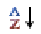 La sectorización de los responsables obedeció a la naturaleza de las funciones resultando en las siguientes:Ayuntamientos Ayuntamientos Zona MetropolitanaFideicomisosOrganismos Autónomos Organismos Descentralizados MunicipalesOrganismos Descentralizados Municipales Zona MetropolitanaOrganismos Desconcentrados Organismos Públicos DescentralizadosPartidos PolíticosPoder JudicialPoder Legislativo Poder EjecutivoLa cantidad de verificaciones por sector, se determinó de acuerdo al alcance poblacional o tratamientos potenciales de datos personales. En este sentido, de acuerdo al  censo de población y vivienda 2010 del Instituto Nacional de Estadística y Geografía, el sesenta y un porciento de la población vive en la Zona Metropolitana de Guadalajara. Por lo anterior, el sesenta y un porciento de las verificaciones, es decir veintidós de ellas, corresponderán a responsables que se encuentran domiciliados en la Zona Metropolitana de Guadalajara, para quedar como sigue:3.5 Del Sistema de Tratamiento a Revisar. Se determinó que será una verificación muestral que medirá el nivel de cumplimiento de los sujetos obligados en materia de protección de datos por lo que se verifica un sistema común a todos los sujetos obligados que formarán parte de este proceso. En este caso, será el sistema que contiene los expedientes del personal, “Recursos Humanos”. 3.6 De la Aplicación de los Instrumentos. Con el objeto de mantener la objetividad y certeza del procedimiento se diseñó un protocolo para la aplicación de los instrumentos.El proceso completo de verificación de los sistemas de tratamiento que contengan los datos personales de las personas que laboran en cada institución constará de una o dos etapas según sea el caso. La primera etapa constará del requerimiento de documentación con la que se acredite el cumplimiento de los principios y deberes establecidos en la Ley Local “Requerimiento Documental”. En caso de que en el primer requerimiento  documental no aporte la información suficiente para determinar el complimiento, o incumplimiento, de los principios y deberes, se realizará por única ocasión un segundo requerimiento documental. La segunda etapa, será una verificación in situ  que se realizará posterior a la revisión de la documentación enviada en la primera etapa y tendrá por objeto determinar el cumplimiento o incumplimiento, señalado en los instrumentos cuando la documentación recibida no aporte la información suficiente. 3.6.1 Del requerimiento documentalPara la aplicación de los instrumentos se requerirá a las instituciones información y documentos probatorios con la que puedan acreditar el cumplimiento de los parámetros establecidos en la presente metodología. En la aplicación de todos los instrumentos, si la información recibida en primera instancia no aporta elementos suficientes para determinar que la  institución verificada, cumple o incumple, con los principios y deberes,  se requerirá nuevamente la información mencionando los motivos por los que ésta se requiere nuevamente. 3.6.1.1 Información a solicitar para aplicar el Instrumento a efecto de determinar el Nivel de Cumplimiento con el Principio de Licitud:Listado de los Datos Personales que se recaban en el Sistema de Tratamiento que contiene los expedientes del personal que labora en la institución. Listado de los documentos mediante los que se recaban los datos personales antes mencionados. Listado de la normativa o normativas que facultan al responsable para recabar los datos personales.3.6.1.2 Información a solicitar para aplicar el Instrumento a efecto de determinar el Nivel de Cumplimiento con el Principio de Finalidad:Señale los fines para los que son recabados los datos personales.Señale la normativa que le confiere la atribución de recabar los datos personales.Señale si ha dado un tratamiento distinto a los fines para los que son recabados dichos datos. En caso de ser afirmativo el punto anterior señale la normativa que le confiere las atribuciones para el nuevo tratamiento y exponga el documento con el que recaba el consentimiento de los titulares para el nuevo tratamiento. 3.6.1.3 Información a solicitar para aplicar el Instrumento para determinar el Nivel de Cumplimiento con el Principio de Lealtad:Proporcione el aviso de privacidad.Describa el tratamiento que se le da a la los datos personales recabados.Mencione si ha recibido una queja por el tratamiento  de los datos personales y exponga el caso. 3.6.1.4 Información a solicitar para aplicar el Instrumento a efecto de determinar el Nivel de Cumplimiento con el Principio de Consentimiento:Describa el procedimiento mediante el cual los datos personales son recabados.Señala la manera en que se da a conocer el aviso de privacidad a los titulares cuando se recaban directamente de ellos y la manera en que da a conocer el aviso de privacidad cuando los datos son proporcionados por terceros. Señale el documento mediante el cual se recaba el consentimiento expreso del titular para tratar datos sensibles. 3.6.1.5 Información a solicitar para aplicar el Instrumento a efecto de determinar el Nivel de Cumplimiento con el Principio de Calidad:Señale si los datos personales son recabados directo del titular o a través de un tercero.En caso de que sean recabados de un tercero, señale el procedimiento que le permita mantener correctos y actualizados los datos personales. Señale si cuenta con un documento de seguridad relativo a la protección de datos personales.Proporcione el acta de aprobación del documento de seguridad y el documento de seguridad.Señale y describa el ciclo de vida de los datos personales recabados. 3.6.1.6 Información a solicitar para aplicar el Instrumento a efecto de determinar el Nivel de Cumplimiento con el Principio de Proporcionalidad:La información necesaria para este instrumento se subsana con la documentación requerida en los instrumentos anteriores salvo:Señale los documentos  mediante los cuales se recaban los datos personales. Señala si ha aplicado un criterio de minimización en la obtención de datos. 3.6.1.7 Información a solicitar para aplicar el Instrumento para determinar el Nivel de Cumplimiento con el Principio de Información:Proporcione su aviso de privacidad.Señale todos los lugares físicos y electrónicos en los que puede encontrarse el aviso de privacidad.Señale la forma que en da a conocer su aviso de privacidad ante  personas con discapacidad visual, sonora, o en el caso de personas indígenas.Señale el procedimiento que se sigue en el caso de que deba tratar datos personales para una finalidad distinta a la informada a los titulares.3.6.1.8 Información a solicitar para aplicar el Instrumento a efecto de determinar el Nivel de Cumplimiento con el Principio de Responsabilidad:Señale la forma en que son asignados recursos para la protección de datos personales.Presente sus políticas  y programas de protección de datos personales.Señale si cuenta con un programa de capacitación en materia de protección de datos personales.Señale su programa para revisar periódicamente las políticas y programas de seguridad de datos personales para determinar las modificaciones que se requieran.Señale el o los procedimientos para recibir y responder dudas y quejas de los titulares.3.6.1.9 Información a solicitar para el Análisis del cumplimiento de la normativa:Presente las medidas de Seguridad Administrativas.Presente las medidas de Seguridad Físicas.Presente las medidas de Seguridad Técnicas.Con el objeto de mantener la veracidad de las respuestas la solicitud de la información sólo señalarán los documentos que se están requiriendo sin hacer referencia específica a los principios o deberes.		3.6.1.10 Del análisis de la Información para la aplicación de los instrumentos. 	El personal autorizado por el instituto para llevar a cabo las verificaciones deberá hacer un cruce de la información proporcionada por los responsables y cada instrumento, el cruce se llevará a cabo de la siguiente manera:3.6.1.10.1 Principio de Información.3.6.1.10.2 Principio de Finalidad. 3.6.1.10.3 Principio de Lealtad.3.6.1.10.4 Principio de Consentimiento.3.6.1.10.5 Principio de Calidad.3.6.1.10.6 Principio de Proporcionalidad.3.6.1.10.7 Principio de Información.3.6.1.10.8 Principio de Responsabilidad.3.6.1.10.9 Análisis de la Normativa.	3.6.2. De la verificación in situ.	Sin una vez agotada la etapa de requerimiento documental,  la información entregada por los responsables, no aportó elementos suficientes para determinar el cumplimiento, o incumplimiento, de los principios y deberes, se realizará una verificación en el sitio en que se encuentre el sistema de tratamiento a verificar.  		3.6.2.1. Del Procedimiento de VerificaciónLa verificación  In Situ, se ceñirá al procedimiento establecido en el Título Décimo de la Ley Local.		3.6.2.2. Del Instrumento. El instrumento será Diseñado conforme la información presentada por cada responsable y su alcance se establecerá mediante acuerdo firmado por el Director de Protección de Datos Personales. 4.  DE LOS RESULTADOS.Derivado de los resultados obtenidos se podrá implementar un programa de capacitación enfocado a subsanar las deficiencias encontradas para emitir  recomendaciones, mejores prácticas y guías en materia de seguridad de los datos personales, de acuerdo con los estándares nacionales e internacionales actuales en la materia.- - - - La presente hoja de firmas, forma parte integral de la « Metodología para la realización de verificaciones en materia de protección de datos personales a diversos sujetos obligados”.» aprobado en la Trigésima Sesión Ordinaria del Pleno del Instituto, celebrada en fecha 05 Cinco de Septiembre del año 2018 dos mil dieciocho.  - - - Marque sobre 0 si la respuesta es NEGATIVA y marque 1 si la respuesta es POSITIVAMarque sobre 0 si la respuesta es NEGATIVA y marque 1 si la respuesta es POSITIVAMarque sobre 0 si la respuesta es NEGATIVA y marque 1 si la respuesta es POSITIVAMarque sobre 0 si la respuesta es NEGATIVA y marque 1 si la respuesta es POSITIVAMarque sobre 0 si la respuesta es NEGATIVA y marque 1 si la respuesta es POSITIVAMarque sobre 0 si la respuesta es NEGATIVA y marque 1 si la respuesta es POSITIVAMarque sobre 0 si la respuesta es NEGATIVA y marque 1 si la respuesta es POSITIVAMarque sobre 0 si la respuesta es NEGATIVA y marque 1 si la respuesta es POSITIVAMarque sobre 0 si la respuesta es NEGATIVA y marque 1 si la respuesta es POSITIVANombre del VerificadorNombre del VerificadorNombre del VerificadorNombre del VerificadorIdentificación del Sistema de TratamientoIdentificación del Sistema de TratamientoIdentificación del Sistema de TratamientoIdentificación del Sistema de Tratamientoa).-  El tratamiento de los datos personales del sistema, atiende a la consecución de un fin o fines específicos.a).-  El tratamiento de los datos personales del sistema, atiende a la consecución de un fin o fines específicos.a).-  El tratamiento de los datos personales del sistema, atiende a la consecución de un fin o fines específicos.a).-  El tratamiento de los datos personales del sistema, atiende a la consecución de un fin o fines específicos.a).-  El tratamiento de los datos personales del sistema, atiende a la consecución de un fin o fines específicos.a).-  El tratamiento de los datos personales del sistema, atiende a la consecución de un fin o fines específicos.a).-  El tratamiento de los datos personales del sistema, atiende a la consecución de un fin o fines específicos.01b).- El responsable  cuenta con las atribuciones para dar tratamiento a los datos personales recabados.b).- El responsable  cuenta con las atribuciones para dar tratamiento a los datos personales recabados.b).- El responsable  cuenta con las atribuciones para dar tratamiento a los datos personales recabados.b).- El responsable  cuenta con las atribuciones para dar tratamiento a los datos personales recabados.b).- El responsable  cuenta con las atribuciones para dar tratamiento a los datos personales recabados.b).- El responsable  cuenta con las atribuciones para dar tratamiento a los datos personales recabados.b).- El responsable  cuenta con las atribuciones para dar tratamiento a los datos personales recabados.01Suma de los puntos obtenidos0122Resultado Final Resultado de la multiplicación de los puntos por 50050100Marque sobre 0 si la respuesta es NEGATIVA y marque 1 si la respuesta es POSITIVAMarque sobre 0 si la respuesta es NEGATIVA y marque 1 si la respuesta es POSITIVAMarque sobre 0 si la respuesta es NEGATIVA y marque 1 si la respuesta es POSITIVAMarque sobre 0 si la respuesta es NEGATIVA y marque 1 si la respuesta es POSITIVAMarque sobre 0 si la respuesta es NEGATIVA y marque 1 si la respuesta es POSITIVAMarque sobre 0 si la respuesta es NEGATIVA y marque 1 si la respuesta es POSITIVAMarque sobre 0 si la respuesta es NEGATIVA y marque 1 si la respuesta es POSITIVAMarque sobre 0 si la respuesta es NEGATIVA y marque 1 si la respuesta es POSITIVANombre del VerificadorNombre del VerificadorNombre del VerificadorNombre del VerificadorIdentificación del Sistema de TratamientoIdentificación del Sistema de TratamientoIdentificación del Sistema de TratamientoIdentificación del Sistema de Tratamientoa).-  El tratamiento de los datos personales del sistema, atiende a la consecución de un fin o fines específicos.a).-  El tratamiento de los datos personales del sistema, atiende a la consecución de un fin o fines específicos.a).-  El tratamiento de los datos personales del sistema, atiende a la consecución de un fin o fines específicos.a).-  El tratamiento de los datos personales del sistema, atiende a la consecución de un fin o fines específicos.a).-  El tratamiento de los datos personales del sistema, atiende a la consecución de un fin o fines específicos.a).-  El tratamiento de los datos personales del sistema, atiende a la consecución de un fin o fines específicos.01b).- El responsable  cuenta con las atribuciones para dar tratamiento a los datos personales recabados.b).- El responsable  cuenta con las atribuciones para dar tratamiento a los datos personales recabados.b).- El responsable  cuenta con las atribuciones para dar tratamiento a los datos personales recabados.b).- El responsable  cuenta con las atribuciones para dar tratamiento a los datos personales recabados.b).- El responsable  cuenta con las atribuciones para dar tratamiento a los datos personales recabados.b).- El responsable  cuenta con las atribuciones para dar tratamiento a los datos personales recabados.01Suma de los puntos obtenidos012Resultado FinalResultado de la multiplicación de los puntos por 50050100Marque sobre 1 si la respuesta es NEGATIVA y marque 0 si la respuesta es POSITIVAMarque sobre 1 si la respuesta es NEGATIVA y marque 0 si la respuesta es POSITIVAMarque sobre 1 si la respuesta es NEGATIVA y marque 0 si la respuesta es POSITIVAMarque sobre 1 si la respuesta es NEGATIVA y marque 0 si la respuesta es POSITIVAMarque sobre 1 si la respuesta es NEGATIVA y marque 0 si la respuesta es POSITIVAMarque sobre 1 si la respuesta es NEGATIVA y marque 0 si la respuesta es POSITIVAMarque sobre 1 si la respuesta es NEGATIVA y marque 0 si la respuesta es POSITIVAMarque sobre 1 si la respuesta es NEGATIVA y marque 0 si la respuesta es POSITIVAMarque sobre 1 si la respuesta es NEGATIVA y marque 0 si la respuesta es POSITIVANombre del VerificadorNombre del VerificadorNombre del VerificadorNombre del VerificadorIdentificación del Sistema de TratamientoIdentificación del Sistema de TratamientoIdentificación del Sistema de TratamientoIdentificación del Sistema de Tratamientoa).-  El tratamiento es distinto a lo informado en el aviso de privacidad.a).-  El tratamiento es distinto a lo informado en el aviso de privacidad.a).-  El tratamiento es distinto a lo informado en el aviso de privacidad.a).-  El tratamiento es distinto a lo informado en el aviso de privacidad.a).-  El tratamiento es distinto a lo informado en el aviso de privacidad.a).-  El tratamiento es distinto a lo informado en el aviso de privacidad.a).-  El tratamiento es distinto a lo informado en el aviso de privacidad.01b).- El tratamiento de los datos personales, ha dado o puede dar origen, a una discriminación.b).- El tratamiento de los datos personales, ha dado o puede dar origen, a una discriminación.b).- El tratamiento de los datos personales, ha dado o puede dar origen, a una discriminación.b).- El tratamiento de los datos personales, ha dado o puede dar origen, a una discriminación.b).- El tratamiento de los datos personales, ha dado o puede dar origen, a una discriminación.b).- El tratamiento de los datos personales, ha dado o puede dar origen, a una discriminación.b).- El tratamiento de los datos personales, ha dado o puede dar origen, a una discriminación.01c).- El tratamiento vulnera la expectativa razonable de protección de datos personales.c).- El tratamiento vulnera la expectativa razonable de protección de datos personales.c).- El tratamiento vulnera la expectativa razonable de protección de datos personales.c).- El tratamiento vulnera la expectativa razonable de protección de datos personales.c).- El tratamiento vulnera la expectativa razonable de protección de datos personales.c).- El tratamiento vulnera la expectativa razonable de protección de datos personales.c).- El tratamiento vulnera la expectativa razonable de protección de datos personales.01Suma de los puntos obtenidos01223Resultado FinalMultiplicación de los puntos por 100 / 3Marque sobre 0 si la respuesta es NEGATIVA y marque 1 si la respuesta es POSITIVAMarque sobre 0 si la respuesta es NEGATIVA y marque 1 si la respuesta es POSITIVAMarque sobre 0 si la respuesta es NEGATIVA y marque 1 si la respuesta es POSITIVAMarque sobre 0 si la respuesta es NEGATIVA y marque 1 si la respuesta es POSITIVAMarque sobre 0 si la respuesta es NEGATIVA y marque 1 si la respuesta es POSITIVAMarque sobre 0 si la respuesta es NEGATIVA y marque 1 si la respuesta es POSITIVAMarque sobre 0 si la respuesta es NEGATIVA y marque 1 si la respuesta es POSITIVAMarque sobre 0 si la respuesta es NEGATIVA y marque 1 si la respuesta es POSITIVAMarque sobre 0 si la respuesta es NEGATIVA y marque 1 si la respuesta es POSITIVAMarque sobre 0 si la respuesta es NEGATIVA y marque 1 si la respuesta es POSITIVAMarque sobre 0 si la respuesta es NEGATIVA y marque 1 si la respuesta es POSITIVAMarque sobre 0 si la respuesta es NEGATIVA y marque 1 si la respuesta es POSITIVANombre del VerificadorNombre del VerificadorNombre del VerificadorNombre del VerificadorNombre del VerificadorIdentificación del Sistema de TratamientoIdentificación del Sistema de TratamientoIdentificación del Sistema de TratamientoIdentificación del Sistema de TratamientoIdentificación del Sistema de Tratamientoa).-  Durante la verificación se pudo constatar que no hay indicios de error, mala fe, violencia o dolo que puedan afectar la manifestación de voluntad del titular.a).-  Durante la verificación se pudo constatar que no hay indicios de error, mala fe, violencia o dolo que puedan afectar la manifestación de voluntad del titular.a).-  Durante la verificación se pudo constatar que no hay indicios de error, mala fe, violencia o dolo que puedan afectar la manifestación de voluntad del titular.a).-  Durante la verificación se pudo constatar que no hay indicios de error, mala fe, violencia o dolo que puedan afectar la manifestación de voluntad del titular.a).-  Durante la verificación se pudo constatar que no hay indicios de error, mala fe, violencia o dolo que puedan afectar la manifestación de voluntad del titular.a).-  Durante la verificación se pudo constatar que no hay indicios de error, mala fe, violencia o dolo que puedan afectar la manifestación de voluntad del titular.a).-  Durante la verificación se pudo constatar que no hay indicios de error, mala fe, violencia o dolo que puedan afectar la manifestación de voluntad del titular.a).-  Durante la verificación se pudo constatar que no hay indicios de error, mala fe, violencia o dolo que puedan afectar la manifestación de voluntad del titular.a).-  Durante la verificación se pudo constatar que no hay indicios de error, mala fe, violencia o dolo que puedan afectar la manifestación de voluntad del titular.a).-  Durante la verificación se pudo constatar que no hay indicios de error, mala fe, violencia o dolo que puedan afectar la manifestación de voluntad del titular.01b).- Una vez revisado el aviso de privacidad, este cumplió con los requisitos de la ley.b).- Una vez revisado el aviso de privacidad, este cumplió con los requisitos de la ley.b).- Una vez revisado el aviso de privacidad, este cumplió con los requisitos de la ley.b).- Una vez revisado el aviso de privacidad, este cumplió con los requisitos de la ley.b).- Una vez revisado el aviso de privacidad, este cumplió con los requisitos de la ley.b).- Una vez revisado el aviso de privacidad, este cumplió con los requisitos de la ley.b).- Una vez revisado el aviso de privacidad, este cumplió con los requisitos de la ley.b).- Una vez revisado el aviso de privacidad, este cumplió con los requisitos de la ley.b).- Una vez revisado el aviso de privacidad, este cumplió con los requisitos de la ley.b).- Una vez revisado el aviso de privacidad, este cumplió con los requisitos de la ley.01c).- Cuentan con un aviso de privacidad a la vista del titular los datos en el área en que éstos se recaban.c).- Cuentan con un aviso de privacidad a la vista del titular los datos en el área en que éstos se recaban.c).- Cuentan con un aviso de privacidad a la vista del titular los datos en el área en que éstos se recaban.c).- Cuentan con un aviso de privacidad a la vista del titular los datos en el área en que éstos se recaban.c).- Cuentan con un aviso de privacidad a la vista del titular los datos en el área en que éstos se recaban.c).- Cuentan con un aviso de privacidad a la vista del titular los datos en el área en que éstos se recaban.c).- Cuentan con un aviso de privacidad a la vista del titular los datos en el área en que éstos se recaban.c).- Cuentan con un aviso de privacidad a la vista del titular los datos en el área en que éstos se recaban.c).- Cuentan con un aviso de privacidad a la vista del titular los datos en el área en que éstos se recaban.c).- Cuentan con un aviso de privacidad a la vista del titular los datos en el área en que éstos se recaban.01d).- Cuando los datos se recaban directo del titular, el aviso de privacidad es puesto a disposición del titular previo a la obtención de los datos.d).- Cuando los datos se recaban directo del titular, el aviso de privacidad es puesto a disposición del titular previo a la obtención de los datos.d).- Cuando los datos se recaban directo del titular, el aviso de privacidad es puesto a disposición del titular previo a la obtención de los datos.d).- Cuando los datos se recaban directo del titular, el aviso de privacidad es puesto a disposición del titular previo a la obtención de los datos.d).- Cuando los datos se recaban directo del titular, el aviso de privacidad es puesto a disposición del titular previo a la obtención de los datos.d).- Cuando los datos se recaban directo del titular, el aviso de privacidad es puesto a disposición del titular previo a la obtención de los datos.d).- Cuando los datos se recaban directo del titular, el aviso de privacidad es puesto a disposición del titular previo a la obtención de los datos.d).- Cuando los datos se recaban directo del titular, el aviso de privacidad es puesto a disposición del titular previo a la obtención de los datos.d).- Cuando los datos se recaban directo del titular, el aviso de privacidad es puesto a disposición del titular previo a la obtención de los datos.d).- Cuando los datos se recaban directo del titular, el aviso de privacidad es puesto a disposición del titular previo a la obtención de los datos.01e).- Cuando los datos personales se obtienen de manera indirecta del titular, el aviso de privacidad es puesto a disposición del titular previo al aprovechamiento de los datos (En caso de que el sistema no caiga en este supuesto  el puntaje es igual a uno)e).- Cuando los datos personales se obtienen de manera indirecta del titular, el aviso de privacidad es puesto a disposición del titular previo al aprovechamiento de los datos (En caso de que el sistema no caiga en este supuesto  el puntaje es igual a uno)e).- Cuando los datos personales se obtienen de manera indirecta del titular, el aviso de privacidad es puesto a disposición del titular previo al aprovechamiento de los datos (En caso de que el sistema no caiga en este supuesto  el puntaje es igual a uno)e).- Cuando los datos personales se obtienen de manera indirecta del titular, el aviso de privacidad es puesto a disposición del titular previo al aprovechamiento de los datos (En caso de que el sistema no caiga en este supuesto  el puntaje es igual a uno)e).- Cuando los datos personales se obtienen de manera indirecta del titular, el aviso de privacidad es puesto a disposición del titular previo al aprovechamiento de los datos (En caso de que el sistema no caiga en este supuesto  el puntaje es igual a uno)e).- Cuando los datos personales se obtienen de manera indirecta del titular, el aviso de privacidad es puesto a disposición del titular previo al aprovechamiento de los datos (En caso de que el sistema no caiga en este supuesto  el puntaje es igual a uno)e).- Cuando los datos personales se obtienen de manera indirecta del titular, el aviso de privacidad es puesto a disposición del titular previo al aprovechamiento de los datos (En caso de que el sistema no caiga en este supuesto  el puntaje es igual a uno)e).- Cuando los datos personales se obtienen de manera indirecta del titular, el aviso de privacidad es puesto a disposición del titular previo al aprovechamiento de los datos (En caso de que el sistema no caiga en este supuesto  el puntaje es igual a uno)e).- Cuando los datos personales se obtienen de manera indirecta del titular, el aviso de privacidad es puesto a disposición del titular previo al aprovechamiento de los datos (En caso de que el sistema no caiga en este supuesto  el puntaje es igual a uno)e).- Cuando los datos personales se obtienen de manera indirecta del titular, el aviso de privacidad es puesto a disposición del titular previo al aprovechamiento de los datos (En caso de que el sistema no caiga en este supuesto  el puntaje es igual a uno)01f).- En caso de que se traten datos personales sensibles en el Sistema de Tratamiento, se recaba el consentimiento expreso. (si el sistema no entra en el supuesto el puntaje es igual a uno)f).- En caso de que se traten datos personales sensibles en el Sistema de Tratamiento, se recaba el consentimiento expreso. (si el sistema no entra en el supuesto el puntaje es igual a uno)f).- En caso de que se traten datos personales sensibles en el Sistema de Tratamiento, se recaba el consentimiento expreso. (si el sistema no entra en el supuesto el puntaje es igual a uno)f).- En caso de que se traten datos personales sensibles en el Sistema de Tratamiento, se recaba el consentimiento expreso. (si el sistema no entra en el supuesto el puntaje es igual a uno)f).- En caso de que se traten datos personales sensibles en el Sistema de Tratamiento, se recaba el consentimiento expreso. (si el sistema no entra en el supuesto el puntaje es igual a uno)f).- En caso de que se traten datos personales sensibles en el Sistema de Tratamiento, se recaba el consentimiento expreso. (si el sistema no entra en el supuesto el puntaje es igual a uno)f).- En caso de que se traten datos personales sensibles en el Sistema de Tratamiento, se recaba el consentimiento expreso. (si el sistema no entra en el supuesto el puntaje es igual a uno)f).- En caso de que se traten datos personales sensibles en el Sistema de Tratamiento, se recaba el consentimiento expreso. (si el sistema no entra en el supuesto el puntaje es igual a uno)f).- En caso de que se traten datos personales sensibles en el Sistema de Tratamiento, se recaba el consentimiento expreso. (si el sistema no entra en el supuesto el puntaje es igual a uno)f).- En caso de que se traten datos personales sensibles en el Sistema de Tratamiento, se recaba el consentimiento expreso. (si el sistema no entra en el supuesto el puntaje es igual a uno)01Suma de los puntos obtenidos01233456Resultado FinalMultiplicación de los puntos por 100 / 6Resultado FinalMultiplicación de los puntos por 100 / 6Marque sobre 0 si la respuesta es NEGATIVA y marque 1 si la respuesta es POSITIVAMarque sobre 0 si la respuesta es NEGATIVA y marque 1 si la respuesta es POSITIVAMarque sobre 0 si la respuesta es NEGATIVA y marque 1 si la respuesta es POSITIVAMarque sobre 0 si la respuesta es NEGATIVA y marque 1 si la respuesta es POSITIVAMarque sobre 0 si la respuesta es NEGATIVA y marque 1 si la respuesta es POSITIVAMarque sobre 0 si la respuesta es NEGATIVA y marque 1 si la respuesta es POSITIVAMarque sobre 0 si la respuesta es NEGATIVA y marque 1 si la respuesta es POSITIVAMarque sobre 0 si la respuesta es NEGATIVA y marque 1 si la respuesta es POSITIVAMarque sobre 0 si la respuesta es NEGATIVA y marque 1 si la respuesta es POSITIVAMarque sobre 0 si la respuesta es NEGATIVA y marque 1 si la respuesta es POSITIVANombre del VerificadorNombre del VerificadorNombre del VerificadorIdentificación del Sistema de TratamientoIdentificación del Sistema de TratamientoIdentificación del Sistema de Tratamientoa).-  Los datos personales son recabados directamente del titular.a).-  Los datos personales son recabados directamente del titular.a).-  Los datos personales son recabados directamente del titular.a).-  Los datos personales son recabados directamente del titular.a).-  Los datos personales son recabados directamente del titular.a).-  Los datos personales son recabados directamente del titular.a).-  Los datos personales son recabados directamente del titular.a).-  Los datos personales son recabados directamente del titular.01b).- Cuando los datos personales no son recabados directamente del titular. El responsable cuenta con un procedimiento que le permita mantener correctos y actualizados los datos personales (en caso de que no se de este supuesto, el puntaje es 1).b).- Cuando los datos personales no son recabados directamente del titular. El responsable cuenta con un procedimiento que le permita mantener correctos y actualizados los datos personales (en caso de que no se de este supuesto, el puntaje es 1).b).- Cuando los datos personales no son recabados directamente del titular. El responsable cuenta con un procedimiento que le permita mantener correctos y actualizados los datos personales (en caso de que no se de este supuesto, el puntaje es 1).b).- Cuando los datos personales no son recabados directamente del titular. El responsable cuenta con un procedimiento que le permita mantener correctos y actualizados los datos personales (en caso de que no se de este supuesto, el puntaje es 1).b).- Cuando los datos personales no son recabados directamente del titular. El responsable cuenta con un procedimiento que le permita mantener correctos y actualizados los datos personales (en caso de que no se de este supuesto, el puntaje es 1).b).- Cuando los datos personales no son recabados directamente del titular. El responsable cuenta con un procedimiento que le permita mantener correctos y actualizados los datos personales (en caso de que no se de este supuesto, el puntaje es 1).b).- Cuando los datos personales no son recabados directamente del titular. El responsable cuenta con un procedimiento que le permita mantener correctos y actualizados los datos personales (en caso de que no se de este supuesto, el puntaje es 1).b).- Cuando los datos personales no son recabados directamente del titular. El responsable cuenta con un procedimiento que le permita mantener correctos y actualizados los datos personales (en caso de que no se de este supuesto, el puntaje es 1).01c).- El responsable cuenta con un documento de seguridad. c).- El responsable cuenta con un documento de seguridad. c).- El responsable cuenta con un documento de seguridad. c).- El responsable cuenta con un documento de seguridad. c).- El responsable cuenta con un documento de seguridad. c).- El responsable cuenta con un documento de seguridad. c).- El responsable cuenta con un documento de seguridad. c).- El responsable cuenta con un documento de seguridad. 01d).- El responsable cuenta procedimientos para la conservación, en su caso bloqueo y supresión de los datos personales en su posesión, en los cuales se incluyan los plazos de conservación de los mismos.d).- El responsable cuenta procedimientos para la conservación, en su caso bloqueo y supresión de los datos personales en su posesión, en los cuales se incluyan los plazos de conservación de los mismos.d).- El responsable cuenta procedimientos para la conservación, en su caso bloqueo y supresión de los datos personales en su posesión, en los cuales se incluyan los plazos de conservación de los mismos.d).- El responsable cuenta procedimientos para la conservación, en su caso bloqueo y supresión de los datos personales en su posesión, en los cuales se incluyan los plazos de conservación de los mismos.d).- El responsable cuenta procedimientos para la conservación, en su caso bloqueo y supresión de los datos personales en su posesión, en los cuales se incluyan los plazos de conservación de los mismos.d).- El responsable cuenta procedimientos para la conservación, en su caso bloqueo y supresión de los datos personales en su posesión, en los cuales se incluyan los plazos de conservación de los mismos.d).- El responsable cuenta procedimientos para la conservación, en su caso bloqueo y supresión de los datos personales en su posesión, en los cuales se incluyan los plazos de conservación de los mismos.d).- El responsable cuenta procedimientos para la conservación, en su caso bloqueo y supresión de los datos personales en su posesión, en los cuales se incluyan los plazos de conservación de los mismos.01Suma de los puntos obtenidos011234Resultado FinalMultiplicación de los puntos por 100 / 4Resultado FinalMultiplicación de los puntos por 100 / 4Marque sobre 0 si la respuesta es NEGATIVA y marque 1 si la respuesta es POSITIVAMarque sobre 0 si la respuesta es NEGATIVA y marque 1 si la respuesta es POSITIVAMarque sobre 0 si la respuesta es NEGATIVA y marque 1 si la respuesta es POSITIVAMarque sobre 0 si la respuesta es NEGATIVA y marque 1 si la respuesta es POSITIVAMarque sobre 0 si la respuesta es NEGATIVA y marque 1 si la respuesta es POSITIVAMarque sobre 0 si la respuesta es NEGATIVA y marque 1 si la respuesta es POSITIVAMarque sobre 0 si la respuesta es NEGATIVA y marque 1 si la respuesta es POSITIVAMarque sobre 0 si la respuesta es NEGATIVA y marque 1 si la respuesta es POSITIVAMarque sobre 0 si la respuesta es NEGATIVA y marque 1 si la respuesta es POSITIVANombre del VerificadorNombre del VerificadorNombre del VerificadorNombre del VerificadorIdentificación del Sistema de TratamientoIdentificación del Sistema de TratamientoIdentificación del Sistema de TratamientoIdentificación del Sistema de Tratamientoa).-  La totalidad de los datos personales tratados atienden a un fin respaldado por  un instrumento normativo.a).-  La totalidad de los datos personales tratados atienden a un fin respaldado por  un instrumento normativo.a).-  La totalidad de los datos personales tratados atienden a un fin respaldado por  un instrumento normativo.a).-  La totalidad de los datos personales tratados atienden a un fin respaldado por  un instrumento normativo.a).-  La totalidad de los datos personales tratados atienden a un fin respaldado por  un instrumento normativo.a).-  La totalidad de los datos personales tratados atienden a un fin respaldado por  un instrumento normativo.a).-  La totalidad de los datos personales tratados atienden a un fin respaldado por  un instrumento normativo.01b).- Lo datos personales tratados son relevantes para la consecución de los fines informados al titular.b).- Lo datos personales tratados son relevantes para la consecución de los fines informados al titular.b).- Lo datos personales tratados son relevantes para la consecución de los fines informados al titular.b).- Lo datos personales tratados son relevantes para la consecución de los fines informados al titular.b).- Lo datos personales tratados son relevantes para la consecución de los fines informados al titular.b).- Lo datos personales tratados son relevantes para la consecución de los fines informados al titular.b).- Lo datos personales tratados son relevantes para la consecución de los fines informados al titular.01c).- Los datos personales son los estrictamente necesarios para la consecución de los fines informados al titular. c).- Los datos personales son los estrictamente necesarios para la consecución de los fines informados al titular. c).- Los datos personales son los estrictamente necesarios para la consecución de los fines informados al titular. c).- Los datos personales son los estrictamente necesarios para la consecución de los fines informados al titular. c).- Los datos personales son los estrictamente necesarios para la consecución de los fines informados al titular. c).- Los datos personales son los estrictamente necesarios para la consecución de los fines informados al titular. c).- Los datos personales son los estrictamente necesarios para la consecución de los fines informados al titular. 01d).- El responsable aplicó el criterio de minimización en el Sistema de Tratamiento. d).- El responsable aplicó el criterio de minimización en el Sistema de Tratamiento. d).- El responsable aplicó el criterio de minimización en el Sistema de Tratamiento. d).- El responsable aplicó el criterio de minimización en el Sistema de Tratamiento. d).- El responsable aplicó el criterio de minimización en el Sistema de Tratamiento. d).- El responsable aplicó el criterio de minimización en el Sistema de Tratamiento. d).- El responsable aplicó el criterio de minimización en el Sistema de Tratamiento. 01Suma de los puntos obtenidos01234Resultado FinalMultiplicación de los puntos por 100 / 4Resultado FinalMultiplicación de los puntos por 100 / 4Marque sobre 0 si la respuesta es NEGATIVA y marque 1 si la respuesta es POSITIVAMarque sobre 0 si la respuesta es NEGATIVA y marque 1 si la respuesta es POSITIVAMarque sobre 0 si la respuesta es NEGATIVA y marque 1 si la respuesta es POSITIVAMarque sobre 0 si la respuesta es NEGATIVA y marque 1 si la respuesta es POSITIVAMarque sobre 0 si la respuesta es NEGATIVA y marque 1 si la respuesta es POSITIVAMarque sobre 0 si la respuesta es NEGATIVA y marque 1 si la respuesta es POSITIVANombre del VerificadorNombre del VerificadorIdentificación del Sistema de TratamientoIdentificación del Sistema de Tratamientoa).-  El responsable cuenta con un aviso de privacidad (en caso de que la respuesta sea negativa el puntaje total del instrumento será igual a cero).a).-  El responsable cuenta con un aviso de privacidad (en caso de que la respuesta sea negativa el puntaje total del instrumento será igual a cero).a).-  El responsable cuenta con un aviso de privacidad (en caso de que la respuesta sea negativa el puntaje total del instrumento será igual a cero).a).-  El responsable cuenta con un aviso de privacidad (en caso de que la respuesta sea negativa el puntaje total del instrumento será igual a cero).01b).- El lugar en el que se recaban los datos cuenta con un aviso de privacidad a la vista. b).- El lugar en el que se recaban los datos cuenta con un aviso de privacidad a la vista. b).- El lugar en el que se recaban los datos cuenta con un aviso de privacidad a la vista. b).- El lugar en el que se recaban los datos cuenta con un aviso de privacidad a la vista. 01c).- Los datos personales son los estrictamente necesarios para la consecución de los fines informados al titular. c).- Los datos personales son los estrictamente necesarios para la consecución de los fines informados al titular. c).- Los datos personales son los estrictamente necesarios para la consecución de los fines informados al titular. c).- Los datos personales son los estrictamente necesarios para la consecución de los fines informados al titular. 01d).- Cuando se recaban datos personales de personas con discapacidad visual, sonora, o en el caso de personas indígenas se hacen los ajustes razonables.d).- Cuando se recaban datos personales de personas con discapacidad visual, sonora, o en el caso de personas indígenas se hacen los ajustes razonables.d).- Cuando se recaban datos personales de personas con discapacidad visual, sonora, o en el caso de personas indígenas se hacen los ajustes razonables.d).- Cuando se recaban datos personales de personas con discapacidad visual, sonora, o en el caso de personas indígenas se hacen los ajustes razonables.01e).- El aviso de privacidad está escrito de manera clara sin frases inexactas, ambiguas o vagas.e).- El aviso de privacidad está escrito de manera clara sin frases inexactas, ambiguas o vagas.e).- El aviso de privacidad está escrito de manera clara sin frases inexactas, ambiguas o vagas.e).- El aviso de privacidad está escrito de manera clara sin frases inexactas, ambiguas o vagas.01f).- El  contenido del aviso de privacidad no incluye textos o formatos que induzcan al titular a elegir una opción en específico.f).- El  contenido del aviso de privacidad no incluye textos o formatos que induzcan al titular a elegir una opción en específico.f).- El  contenido del aviso de privacidad no incluye textos o formatos que induzcan al titular a elegir una opción en específico.f).- El  contenido del aviso de privacidad no incluye textos o formatos que induzcan al titular a elegir una opción en específico.01g).-Cuando se incluyen casillas para recabar consentimiento, éstas no se encuentran previamente marcadas. (si no se incluye ningún tipo de casilla el puntaje será igual a uno).g).-Cuando se incluyen casillas para recabar consentimiento, éstas no se encuentran previamente marcadas. (si no se incluye ningún tipo de casilla el puntaje será igual a uno).g).-Cuando se incluyen casillas para recabar consentimiento, éstas no se encuentran previamente marcadas. (si no se incluye ningún tipo de casilla el puntaje será igual a uno).g).-Cuando se incluyen casillas para recabar consentimiento, éstas no se encuentran previamente marcadas. (si no se incluye ningún tipo de casilla el puntaje será igual a uno).01h).- El aviso de privacidad no remite a textos o documentos que no estén disponibles para el titular.h).- El aviso de privacidad no remite a textos o documentos que no estén disponibles para el titular.h).- El aviso de privacidad no remite a textos o documentos que no estén disponibles para el titular.h).- El aviso de privacidad no remite a textos o documentos que no estén disponibles para el titular.01i).- El aviso de privacidad del responsable contiene su domicilio.i).- El aviso de privacidad del responsable contiene su domicilio.i).- El aviso de privacidad del responsable contiene su domicilio.i).- El aviso de privacidad del responsable contiene su domicilio.01j).- El aviso expresa de manera clara los datos personales que serán tratados. j).- El aviso expresa de manera clara los datos personales que serán tratados. j).- El aviso expresa de manera clara los datos personales que serán tratados. j).- El aviso expresa de manera clara los datos personales que serán tratados. 01k).- El aviso de privacidad identifica para el titular los datos personales sensibles.k).- El aviso de privacidad identifica para el titular los datos personales sensibles.k).- El aviso de privacidad identifica para el titular los datos personales sensibles.k).- El aviso de privacidad identifica para el titular los datos personales sensibles.01l).- En el aviso de privacidad se identifica el fundamento legal que faculta al responsable para llevar a cabo el tratamiento.l).- En el aviso de privacidad se identifica el fundamento legal que faculta al responsable para llevar a cabo el tratamiento.l).- En el aviso de privacidad se identifica el fundamento legal que faculta al responsable para llevar a cabo el tratamiento.l).- En el aviso de privacidad se identifica el fundamento legal que faculta al responsable para llevar a cabo el tratamiento.01m).- En el aviso de privacidad se puede identificar, de manera clara, las finalidades del tratamiento de los datos.m).- En el aviso de privacidad se puede identificar, de manera clara, las finalidades del tratamiento de los datos.m).- En el aviso de privacidad se puede identificar, de manera clara, las finalidades del tratamiento de los datos.m).- En el aviso de privacidad se puede identificar, de manera clara, las finalidades del tratamiento de los datos.01n)- Si existen finalidades que requieran el consentimiento del titular, éstas se pueden distinguir claramente en el aviso de privacidad. (en caso de no existir el supuesto, el puntaje será de uno) n)- Si existen finalidades que requieran el consentimiento del titular, éstas se pueden distinguir claramente en el aviso de privacidad. (en caso de no existir el supuesto, el puntaje será de uno) n)- Si existen finalidades que requieran el consentimiento del titular, éstas se pueden distinguir claramente en el aviso de privacidad. (en caso de no existir el supuesto, el puntaje será de uno) n)- Si existen finalidades que requieran el consentimiento del titular, éstas se pueden distinguir claramente en el aviso de privacidad. (en caso de no existir el supuesto, el puntaje será de uno) 01o).- En el aviso de privacidad se informa el uso de mecanismos en medios remotos o locales de comunicación electrónica, óptica u otra tecnología, que permita recabar datos personales de manera automática y simultánea al tiempo que el titular hace contacto con los mismos. (en caso de no recabar los datos en esta modalidad, el puntaje será igual a uno)o).- En el aviso de privacidad se informa el uso de mecanismos en medios remotos o locales de comunicación electrónica, óptica u otra tecnología, que permita recabar datos personales de manera automática y simultánea al tiempo que el titular hace contacto con los mismos. (en caso de no recabar los datos en esta modalidad, el puntaje será igual a uno)o).- En el aviso de privacidad se informa el uso de mecanismos en medios remotos o locales de comunicación electrónica, óptica u otra tecnología, que permita recabar datos personales de manera automática y simultánea al tiempo que el titular hace contacto con los mismos. (en caso de no recabar los datos en esta modalidad, el puntaje será igual a uno)o).- En el aviso de privacidad se informa el uso de mecanismos en medios remotos o locales de comunicación electrónica, óptica u otra tecnología, que permita recabar datos personales de manera automática y simultánea al tiempo que el titular hace contacto con los mismos. (en caso de no recabar los datos en esta modalidad, el puntaje será igual a uno)01p).- En el aviso de privacidad se informan los mecanismos, medios y procedimientos disponibles para ejercer los derechos ARCO.p).- En el aviso de privacidad se informan los mecanismos, medios y procedimientos disponibles para ejercer los derechos ARCO.p).- En el aviso de privacidad se informan los mecanismos, medios y procedimientos disponibles para ejercer los derechos ARCO.p).- En el aviso de privacidad se informan los mecanismos, medios y procedimientos disponibles para ejercer los derechos ARCO.01q).- En el aviso de privacidad se informa el domicilio de la Unidad de Transparencia.q).- En el aviso de privacidad se informa el domicilio de la Unidad de Transparencia.q).- En el aviso de privacidad se informa el domicilio de la Unidad de Transparencia.q).- En el aviso de privacidad se informa el domicilio de la Unidad de Transparencia.01r).- En el aviso de privacidad se informan los medios a través de los cuales el responsable comunicará a los titulares los cambios al aviso de privacidad.r).- En el aviso de privacidad se informan los medios a través de los cuales el responsable comunicará a los titulares los cambios al aviso de privacidad.r).- En el aviso de privacidad se informan los medios a través de los cuales el responsable comunicará a los titulares los cambios al aviso de privacidad.r).- En el aviso de privacidad se informan los medios a través de los cuales el responsable comunicará a los titulares los cambios al aviso de privacidad.01Suma de los puntos obtenidos0 - 180 - 18Resultado FinalMultiplicación de los puntos por 100 / 18Resultado FinalMultiplicación de los puntos por 100 / 18Marque sobre 0 si la respuesta es NEGATIVA y marque 1 si la respuesta es POSITIVAMarque sobre 0 si la respuesta es NEGATIVA y marque 1 si la respuesta es POSITIVAMarque sobre 0 si la respuesta es NEGATIVA y marque 1 si la respuesta es POSITIVAMarque sobre 0 si la respuesta es NEGATIVA y marque 1 si la respuesta es POSITIVAMarque sobre 0 si la respuesta es NEGATIVA y marque 1 si la respuesta es POSITIVAMarque sobre 0 si la respuesta es NEGATIVA y marque 1 si la respuesta es POSITIVAMarque sobre 0 si la respuesta es NEGATIVA y marque 1 si la respuesta es POSITIVAMarque sobre 0 si la respuesta es NEGATIVA y marque 1 si la respuesta es POSITIVAMarque sobre 0 si la respuesta es NEGATIVA y marque 1 si la respuesta es POSITIVAMarque sobre 0 si la respuesta es NEGATIVA y marque 1 si la respuesta es POSITIVANombre del VerificadorNombre del VerificadorNombre del VerificadorNombre del VerificadorNombre del VerificadorIdentificación del Sistema de TratamientoIdentificación del Sistema de TratamientoIdentificación del Sistema de TratamientoIdentificación del Sistema de TratamientoIdentificación del Sistema de Tratamientoa).-  Al interior del responsable existen recursos autorizados para la instrumentación de programas y políticas de protección de datos personales.a).-  Al interior del responsable existen recursos autorizados para la instrumentación de programas y políticas de protección de datos personales.a).-  Al interior del responsable existen recursos autorizados para la instrumentación de programas y políticas de protección de datos personales.a).-  Al interior del responsable existen recursos autorizados para la instrumentación de programas y políticas de protección de datos personales.a).-  Al interior del responsable existen recursos autorizados para la instrumentación de programas y políticas de protección de datos personales.a).-  Al interior del responsable existen recursos autorizados para la instrumentación de programas y políticas de protección de datos personales.a).-  Al interior del responsable existen recursos autorizados para la instrumentación de programas y políticas de protección de datos personales.a).-  Al interior del responsable existen recursos autorizados para la instrumentación de programas y políticas de protección de datos personales.01b).- Existen políticas y programas de protección de datos personales obligatorios y exigibles al interior de la organización del responsable.b).- Existen políticas y programas de protección de datos personales obligatorios y exigibles al interior de la organización del responsable.b).- Existen políticas y programas de protección de datos personales obligatorios y exigibles al interior de la organización del responsable.b).- Existen políticas y programas de protección de datos personales obligatorios y exigibles al interior de la organización del responsable.b).- Existen políticas y programas de protección de datos personales obligatorios y exigibles al interior de la organización del responsable.b).- Existen políticas y programas de protección de datos personales obligatorios y exigibles al interior de la organización del responsable.b).- Existen políticas y programas de protección de datos personales obligatorios y exigibles al interior de la organización del responsable.b).- Existen políticas y programas de protección de datos personales obligatorios y exigibles al interior de la organización del responsable.01c).- El responsable cuenta con un programa de capacitación y actualización del personal sobre las obligaciones y demás deberes en materia de protección de datos personales.c).- El responsable cuenta con un programa de capacitación y actualización del personal sobre las obligaciones y demás deberes en materia de protección de datos personales.c).- El responsable cuenta con un programa de capacitación y actualización del personal sobre las obligaciones y demás deberes en materia de protección de datos personales.c).- El responsable cuenta con un programa de capacitación y actualización del personal sobre las obligaciones y demás deberes en materia de protección de datos personales.c).- El responsable cuenta con un programa de capacitación y actualización del personal sobre las obligaciones y demás deberes en materia de protección de datos personales.c).- El responsable cuenta con un programa de capacitación y actualización del personal sobre las obligaciones y demás deberes en materia de protección de datos personales.c).- El responsable cuenta con un programa de capacitación y actualización del personal sobre las obligaciones y demás deberes en materia de protección de datos personales.c).- El responsable cuenta con un programa de capacitación y actualización del personal sobre las obligaciones y demás deberes en materia de protección de datos personales.01d).- Se cuenta con un programa para revisar periódicamente las políticas y programas de seguridad de datos personales para determinar las modificaciones que se requieran.d).- Se cuenta con un programa para revisar periódicamente las políticas y programas de seguridad de datos personales para determinar las modificaciones que se requieran.d).- Se cuenta con un programa para revisar periódicamente las políticas y programas de seguridad de datos personales para determinar las modificaciones que se requieran.d).- Se cuenta con un programa para revisar periódicamente las políticas y programas de seguridad de datos personales para determinar las modificaciones que se requieran.d).- Se cuenta con un programa para revisar periódicamente las políticas y programas de seguridad de datos personales para determinar las modificaciones que se requieran.d).- Se cuenta con un programa para revisar periódicamente las políticas y programas de seguridad de datos personales para determinar las modificaciones que se requieran.d).- Se cuenta con un programa para revisar periódicamente las políticas y programas de seguridad de datos personales para determinar las modificaciones que se requieran.d).- Se cuenta con un programa para revisar periódicamente las políticas y programas de seguridad de datos personales para determinar las modificaciones que se requieran.01e).- El responsable cuenta cuenta con procedimientos para recibir y responder dudas y quejas de los titulares.e).- El responsable cuenta cuenta con procedimientos para recibir y responder dudas y quejas de los titulares.e).- El responsable cuenta cuenta con procedimientos para recibir y responder dudas y quejas de los titulares.e).- El responsable cuenta cuenta con procedimientos para recibir y responder dudas y quejas de los titulares.e).- El responsable cuenta cuenta con procedimientos para recibir y responder dudas y quejas de los titulares.e).- El responsable cuenta cuenta con procedimientos para recibir y responder dudas y quejas de los titulares.e).- El responsable cuenta cuenta con procedimientos para recibir y responder dudas y quejas de los titulares.e).- El responsable cuenta cuenta con procedimientos para recibir y responder dudas y quejas de los titulares.01Suma de los puntos obtenidos012345Resultado FinalMultiplicación de los puntos por 100 / 5Resultado FinalMultiplicación de los puntos por 100 / 5Marque sobre 0 si la respuesta es NEGATIVA y marque 1 si la respuesta es POSITIVAMarque sobre 0 si la respuesta es NEGATIVA y marque 1 si la respuesta es POSITIVAMarque sobre 0 si la respuesta es NEGATIVA y marque 1 si la respuesta es POSITIVAMarque sobre 0 si la respuesta es NEGATIVA y marque 1 si la respuesta es POSITIVAMarque sobre 0 si la respuesta es NEGATIVA y marque 1 si la respuesta es POSITIVAMarque sobre 0 si la respuesta es NEGATIVA y marque 1 si la respuesta es POSITIVAMarque sobre 0 si la respuesta es NEGATIVA y marque 1 si la respuesta es POSITIVAMarque sobre 0 si la respuesta es NEGATIVA y marque 1 si la respuesta es POSITIVAMarque sobre 0 si la respuesta es NEGATIVA y marque 1 si la respuesta es POSITIVAMarque sobre 0 si la respuesta es NEGATIVA y marque 1 si la respuesta es POSITIVAMarque sobre 0 si la respuesta es NEGATIVA y marque 1 si la respuesta es POSITIVANombre del VerificadorNombre del VerificadorNombre del VerificadorNombre del VerificadorNombre del VerificadorIdentificación del Sistema de TratamientoIdentificación del Sistema de TratamientoIdentificación del Sistema de TratamientoIdentificación del Sistema de TratamientoIdentificación del Sistema de Tratamientoa).-  El responsable cuenta con medidas de seguridad administrativa para el sistema de tratamiento.a).-  El responsable cuenta con medidas de seguridad administrativa para el sistema de tratamiento.a).-  El responsable cuenta con medidas de seguridad administrativa para el sistema de tratamiento.a).-  El responsable cuenta con medidas de seguridad administrativa para el sistema de tratamiento.a).-  El responsable cuenta con medidas de seguridad administrativa para el sistema de tratamiento.a).-  El responsable cuenta con medidas de seguridad administrativa para el sistema de tratamiento.a).-  El responsable cuenta con medidas de seguridad administrativa para el sistema de tratamiento.a).-  El responsable cuenta con medidas de seguridad administrativa para el sistema de tratamiento.a).-  El responsable cuenta con medidas de seguridad administrativa para el sistema de tratamiento.01b).- El Responsable cuenta con medidas de seguridad física para el sistema de tratamiento.b).- El Responsable cuenta con medidas de seguridad física para el sistema de tratamiento.b).- El Responsable cuenta con medidas de seguridad física para el sistema de tratamiento.b).- El Responsable cuenta con medidas de seguridad física para el sistema de tratamiento.b).- El Responsable cuenta con medidas de seguridad física para el sistema de tratamiento.b).- El Responsable cuenta con medidas de seguridad física para el sistema de tratamiento.b).- El Responsable cuenta con medidas de seguridad física para el sistema de tratamiento.b).- El Responsable cuenta con medidas de seguridad física para el sistema de tratamiento.b).- El Responsable cuenta con medidas de seguridad física para el sistema de tratamiento.01c).- El Responsable cuenta con medidas de seguridad técnica para el sistema de tratamiento.c).- El Responsable cuenta con medidas de seguridad técnica para el sistema de tratamiento.c).- El Responsable cuenta con medidas de seguridad técnica para el sistema de tratamiento.c).- El Responsable cuenta con medidas de seguridad técnica para el sistema de tratamiento.c).- El Responsable cuenta con medidas de seguridad técnica para el sistema de tratamiento.c).- El Responsable cuenta con medidas de seguridad técnica para el sistema de tratamiento.c).- El Responsable cuenta con medidas de seguridad técnica para el sistema de tratamiento.c).- El Responsable cuenta con medidas de seguridad técnica para el sistema de tratamiento.c).- El Responsable cuenta con medidas de seguridad técnica para el sistema de tratamiento.01d).- El Responsable cuenta con controles para garantizar que se valida la confidencialidad, integridad y disponibilidad de los datos personales.d).- El Responsable cuenta con controles para garantizar que se valida la confidencialidad, integridad y disponibilidad de los datos personales.d).- El Responsable cuenta con controles para garantizar que se valida la confidencialidad, integridad y disponibilidad de los datos personales.d).- El Responsable cuenta con controles para garantizar que se valida la confidencialidad, integridad y disponibilidad de los datos personales.d).- El Responsable cuenta con controles para garantizar que se valida la confidencialidad, integridad y disponibilidad de los datos personales.d).- El Responsable cuenta con controles para garantizar que se valida la confidencialidad, integridad y disponibilidad de los datos personales.d).- El Responsable cuenta con controles para garantizar que se valida la confidencialidad, integridad y disponibilidad de los datos personales.d).- El Responsable cuenta con controles para garantizar que se valida la confidencialidad, integridad y disponibilidad de los datos personales.d).- El Responsable cuenta con controles para garantizar que se valida la confidencialidad, integridad y disponibilidad de los datos personales.01e).- El responsable cuenta con un Documento de Seguridad.e).- El responsable cuenta con un Documento de Seguridad.e).- El responsable cuenta con un Documento de Seguridad.e).- El responsable cuenta con un Documento de Seguridad.e).- El responsable cuenta con un Documento de Seguridad.e).- El responsable cuenta con un Documento de Seguridad.e).- El responsable cuenta con un Documento de Seguridad.e).- El responsable cuenta con un Documento de Seguridad.e).- El responsable cuenta con un Documento de Seguridad.01Suma de los puntos obtenidos0123345Resultado FinalMultiplicación de los puntos por 100 / 5Resultado FinalMultiplicación de los puntos por 100 / 5SectorVerificacionesAyuntamientos8Ayuntamientos ZMG3Fideicomisos1Organismos Autónomos1Organismos Descentralizados Municipales7Organismos Descentralizados Municipales ZMG3Organismos Desconcentrados1Organismos Públicos Descentralizados4Partidos Políticos1Poder Judicial1Legislativo1Ejecutivo6Total37ProcesoResponsableSe revisan los datos recabados por el responsable para cruzarlos con las normativas y verificar que efectivamente cada dato corresponda a una atribución conferida por un instrumento normativo.VerificadorSe aplica la fórmula del InstrumentoVerificadorSe revisa resultadoCoordinador de  Medición de Instrumentación.Cuestionamiento planteado en el Instrumento Requerimiento con el que se responde el cuestionamientoa).-  El tratamiento de los datos personales del sistema, atiende a la consecución de un fin o fines específicos.Requerimiento Documental 3.6.1.2Señale los fines para los que son recabados los datos personales.b).- El responsable  cuenta con las atribuciones para dar tratamiento a los datos personales recabados. Señale la normativa que le confiere la atribución de recabar los datos personales.Cuestionamiento planteado en el Instrumento Requerimiento con el que se responde el cuestionamientoa).-  El responsable cuenta con las atribuciones para el nuevo tratamiento.Requerimiento Documental 3.6.1.2Señale si ha dado un tratamiento distinto a los fines para los que son recabados dichos datos.b).- El responsable cuenta con el consentimiento del titular para el nuevo tratamiento. En caso de ser afirmativo el punto anterior señale la normativa que le confiere las atribuciones para el nuevo tratamiento y exponga el documento con el que recaba el consentimiento de los titulares para el nuevo tratamiento. Cuestionamiento planteado en el Instrumento Requerimiento con el que se responde el cuestionamientoa).-  El tratamiento es distinto a lo informado en el aviso de privacidad.Se obtiene al cruzar lo solicitado en: Requerimiento Documental 3.6.1.2Señale los fines para los que son recabados los datos personales.Requerimiento Documental 3.6.1.3      Proporcione su aviso de privacidad.b).- El tratamiento de los datos personales, ha dado o puede dar origen, a una discriminación.Requerimiento Documental 3.6.1.3Describa el tratamiento que se le da a la los datos personales recabados.Mencione si ha recibido una queja    por el tratamiento  de los datos personales y exponga el casoc).- El tratamiento vulnera la expectativa razonable de protección de datos personales.Requerimiento Documental   3.6.1.10.1Listado de los Datos Personales que se recaban en el Sistema de Tratamiento que contiene los expedientes del personal que labora en la institución Requerimiento Documental 3.6.1.2Señale los fines para los que son recabados los datos personales.Requerimiento Documental 3.6.1.3      Proporcione su aviso de privacidad.Cuestionamiento planteado en el Instrumento Requerimiento con el que se responde el cuestionamientoa).-  Durante la verificación se pudo constatar que no hay indicios de error, mala fe, violencia o dolo que puedan afectar la manifestación de voluntad del titular.Requerimiento Documental 3.6.1.4Describa el procedimiento mediante el cual los datos personales son recabadosb).- Una vez revisado el aviso de privacidad, este cumplió con los requisitos de la ley.Requerimiento Documental 3.6.1.3      Proporcione su aviso de privacidadc).- Cuentan con un aviso de privacidad a la vista del titular los datos en el área en que éstos se recaban. Requerimiento Documental 3.6.1.4Señale la manera en que se da a conocer el aviso de privacidad a los titulares cuando se recaban directamente de ellos y la manera en que da a conocer el aviso de privacidad cuando los datos son proporcionados por terceros.d).- Cuando los datos se recaban directo del titular, el aviso de privacidad es puesto a disposición del titular previo a la obtención de los datos.Requerimiento Documental 3.6.1.4Señale todos los lugares físicos y electrónicos en los que puede encontrarse el aviso de privacidad.e).- Cuando los datos personales se obtienen de manera indirecta del titular, el aviso de privacidad es puesto a disposición del titular previo al aprovechamiento de los datos (En caso de que el sistema no caiga en este supuesto  el puntaje es igual a uno)Requerimiento Documental 3.6.1.4Señale la manera en que se da a conocer el aviso de privacidad a los titulares cuando se recaban directamente de ellos y la manera en que da a conocer el aviso de privacidad cuando los datos son proporcionados por terceros. f).- En caso de que se traten datos personales sensibles en el Sistema de Tratamiento. Se recaba el consentimiento expreso. (si el sistema no entra en el supuesto el puntaje es igual a uno)Requerimiento Documental 3.6.1.4Señale el documento mediante el cual se recaba el consentimiento expreso del titular para tratar datos sensibles.Cuestionamiento planteado en el Instrumento Requerimiento con el que se responde el cuestionamientoa).-  Los datos personales son recabados directamente del titular.Requerimiento Documental 3.6.1.5Señale si los datos personales son recabados directo del titular o a través de un tercero.b).- Cuando los datos personales no son recabados directamente del titular. El responsable cuenta con un procedimiento que le permita mantener correctos y actualizados los datos personales (en caso de que no se de este supuesto, el puntaje es 1).Requerimiento Documental 3.6.1.5En caso de que sean recabados de un tercero, señale el procedimiento que le permita mantener correctos y actualizados los datos personales. c).- El responsable cuenta con un documento de seguridad. Requerimiento Documental 3.6.1.5Señale si cuenta con un documento de seguridad relativo a la protección de datos personales.Proporcione el acta de aprobación del documento de seguridad y el documento de seguridad.d).- El responsable cuenta procedimientos para la conservación, en su caso bloqueo y supresión de los datos personales en su posesión, en los cuales se incluyan los plazos de conservación de los mismos.Requerimiento Documental 3.6.1.5Señale y describa el ciclo de vida de los datos personales recabados. Cuestionamiento planteado en el Instrumento Requerimiento con el que se responde el cuestionamientoa).-  La totalidad de los datos personales tratados atienden a un fin respaldado por el principio de licitud.Se obtiene al cruzar lo solicitado en: Requerimiento Documental 3.6.1.2Señale los fines para los que son recabados los datos personales.Requerimiento Documental 3.6.1.3      Proporcione su aviso de privacidad.Requerimiento Documental 3.6.1.1Listado de los Datos Personales b).- Lo datos personales tratados son relevantes para la consecución de los fines informados al titular.Se obtiene al cruzar lo solicitado en: Requerimiento Documental 3.6.1.2Señale los fines para los que son recabados los datos personales.Requerimiento Documental 3.6.1.3      Proporcione su aviso de privacidad.Requerimiento Documental 3.6.1.1Listado de los Datos Personales c).- Los datos personales son los estrictamente necesarios para la consecución de los fines informados al titular. Se obtiene al cruzar lo solicitado en: Requerimiento Documental 3.6.1.2Señale los fines para los que son recabados los datos personales.Requerimiento Documental 3.6.1.3      Proporcione su aviso de privacidad.Requerimiento Documental 3.6.1.1Listado de los Datos Personales d).- El responsable aplicó el criterio de minimización en el Sistema de Tratamiento. Requerimiento Documental 3.6.1.6Señala si ha aplicado un criterio de minimización en la obtención de datos. Cuestionamiento planteado en el InstrumentoRequerimiento con el que se responde el cuestionamientoa).-  El responsable cuenta con un aviso de privacidad (en caso de que la respuesta sea negativa el puntaje total del instrumento será igual a cero).Requerimiento Documental 3.6.1.3      Proporcione su aviso de privacidad.b).- El lugar en el que se recaban los datos cuenta con un aviso de privacidad a la vista. Requerimiento Documental 3.6.1.7Señale todos los lugares físicos y electrónicos en los que puede encontrarse el aviso de privacidad.c).- Los datos personales son los estrictamente necesarios para la consecución de los fines informados al titular. Se obtiene al cruzar lo solicitado en: Requerimiento Documental 3.6.1.2Señale los fines para los que son recabados los datos personales.Requerimiento Documental 3.6.1.3      Proporcione su aviso de privacidad.Requerimiento Documental 3.6.1.1Listado de los Datos Personales d).- Cuando se recaban datos personales de personas con discapacidad visual, sonora, o en el caso de personas indígenas se hacen los ajustes razonables.Requerimiento Documental 3.6.1.7Señale la forma que en da a conocer su aviso de privacidad ante  personas con discapacidad visual, sonora, o en el caso de personas indígenas.e).- El aviso de privacidad está escrito de manera clara sin frases inexactas, ambiguas o vagas.Requerimiento Documental 3.6.1.3Proporcione su aviso de privacidad.Requerimiento Documental 3.6.1.3Proporcione su aviso de privacidad.f).- El  contenido del aviso de privacidad no incluye textos o formatos que induzcan al titular a elegir una opción en específico.Requerimiento Documental 3.6.1.3Proporcione su aviso de privacidad.Requerimiento Documental 3.6.1.3Proporcione su aviso de privacidad.g).- Cuando se pone a disposición del titular el aviso de privacidad, éste no incluye casillas previamente marcadas, en caso de que éstas se incluyan para que el titular otorgue su consentimiento. ( si no se incluye ningún tipo de casilla el puntaje será igual a uno).Requerimiento Documental 3.6.1.3Proporcione su aviso de privacidad.Requerimiento Documental 3.6.1.3Proporcione su aviso de privacidad.h).- El aviso de privacidad no remite a textos o documentos que no estén disponibles para el titular.Requerimiento Documental 3.6.1.3Proporcione su aviso de privacidad.Requerimiento Documental 3.6.1.3Proporcione su aviso de privacidad.i).- El aviso de privacidad del responsable contiene su domicilio.Requerimiento Documental 3.6.1.3Proporcione su aviso de privacidad.Requerimiento Documental 3.6.1.3Proporcione su aviso de privacidad.j).- El aviso expresa de manera clara los datos personales que serán tratados. Requerimiento Documental 3.6.1.3Proporcione su aviso de privacidad.Requerimiento Documental 3.6.1.3Proporcione su aviso de privacidad.k).- El aviso de privacidad identifica para el titular los datos personales sensibles.Requerimiento Documental 3.6.1.3Proporcione su aviso de privacidad.Requerimiento Documental 3.6.1.3Proporcione su aviso de privacidad.l).- En el aviso de privacidad se identifica el fundamento legal que faculta al responsable para llevar a cabo el tratamiento.Requerimiento Documental 3.6.1.3Proporcione su aviso de privacidad.Requerimiento Documental 3.6.1.3Proporcione su aviso de privacidad.m).- En el aviso de privacidad se puede identificar, de manera clara, las finalidades del tratamiento de los datos.Requerimiento Documental 3.6.1.3Proporcione su aviso de privacidad.Requerimiento Documental 3.6.1.3Proporcione su aviso de privacidad.n)- Si existen finalidades que requieran el consentimiento del titular, éstas se pueden distinguir claramente en el aviso de privacidad. (en caso de no existir el supuesto, el puntaje será de uno) Requerimiento Documental 3.6.1.3Proporcione su aviso de privacidad.Requerimiento Documental 3.6.1.3Proporcione su aviso de privacidad.o).- En el aviso de privacidad se informa el uso de mecanismos en medios remotos o locales de comunicación electrónica, óptica u otra tecnología, que permita recabar datos personales de manera automática y simultánea al tiempo que el titular hace contacto con los mismos. (en caso de no recabar los datos en esta modalidad, el puntaje será igual a uno)Requerimiento Documental 3.6.1.3Proporcione su aviso de privacidad.Requerimiento Documental 3.6.1.3Proporcione su aviso de privacidad.p).- En el aviso de privacidad se informan los mecanismos, medios y procedimientos disponibles para ejercer los derechos ARCO.Requerimiento Documental 3.6.1.3Proporcione su aviso de privacidad.Requerimiento Documental 3.6.1.3Proporcione su aviso de privacidad.q).- En el aviso de privacidad se informa el domicilio de la Unidad de Transparencia.Requerimiento Documental 3.6.1.3Proporcione su aviso de privacidad.Requerimiento Documental 3.6.1.3Proporcione su aviso de privacidad.r).- En el aviso de privacidad se informan los medios a través de los cuales el responsable comunicará a los titulares los cambios al aviso de privacidad.Requerimiento Documental 3.6.1.3Proporcione su aviso de privacidad.Requerimiento Documental 3.6.1.3Proporcione su aviso de privacidad.Cuestionamiento planteado en el Instrumento Requerimiento con el que se responde el cuestionamientoa).-  Al interior del responsable existen recursos autorizados para la instrumentación de programas y políticas de protección de datos personales.Señale la forma en que son asignados recursos para la protección de datos personalesb).- Existen políticas y programas de protección de datos personales obligatorios y exigibles al interior de la organización del responsable.Requerimiento Documental 3.6.1.8Señale la forma en que son asignados recursos para la protección de datos personalesc).- El responsable cuenta con un programa de capacitación y actualización del personal sobre las obligaciones y demás deberes en materia de protección de datos personales.Requerimiento Documental 3.6.1.8Presente su programa de capacitación en materia de protección de datos personales.d).- Se cuenta con un programa para revisar periódicamente las políticas y programas de seguridad de datos personales para determinar las modificaciones que se requieran.Requerimiento Documental 3.6.1.8Señale su programa para revisar periódicamente las políticas y programas de seguridad de datos personales para determinar las modificaciones que se requierane).- El responsable cuenta cuenta con procedimientos para recibir y responder dudas y quejas de los titulares.Requerimiento Documental 3.6.1.8Señale el o los procedimientos para recibir y responder dudas y quejas de los titularesCuestionamiento planteado en el Instrumento Requerimiento con el que se responde el cuestionamientoa).-  El responsable cuenta con medidas de seguridad administrativa para el sistema de tratamiento.Requerimiento Documental 3.6.1.9Presente las medidas de Seguridad Administrativas.b).- El Responsable cuenta con medidas de seguridad física para el sistema de tratamiento.Requerimiento Documental 3.6.1.9Presente las medidas de Seguridad Físicas.c).- El Responsable cuenta con medidas de seguridad técnica para el sistema de tratamiento.Requerimiento Documental 3.6.1.9Presente las medidas de Seguridad Técnicas.d).- El Responsable cuenta con controles para garantizar que se valida la confidencialidad, integridad y disponibilidad de los datos personales.Si el responsable cuenta con las tres anteriores entonces se otorgará el punto relativo a esta casillae).- El responsable cuenta con un Documento de Seguridad.Requerimiento Documental 3.6.1.5Señale si cuenta con un documento de seguridad relativo a la protección de datos personales.Proporcione el acta de aprobación del documento de seguridad y el documento de seguridad.Cynthia Patricia Cantero PachecoPresidenta del PlenoCynthia Patricia Cantero PachecoPresidenta del PlenoSalvador Romero EspinosaComisionado CiudadanoPedro Antonio Rosas HernándezComisionado CiudadanoMiguel Ángel Hernández VelázquezSecretario EjecutivoMiguel Ángel Hernández VelázquezSecretario Ejecutivo